MOB: □□□/□□□-□□□□TEL: □□□/□□□-□□□U PRILOGU:								PODNOSITELJ ZAHTJEVA:Izjava							         _______________________   (VLASTORUČNI POTPIS)
REPUBLIKA HRVATSKA
VUKOVARSKO-SRIJEMSKA ŽUPANIJA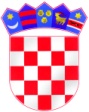 
REPUBLIKA HRVATSKA
VUKOVARSKO-SRIJEMSKA ŽUPANIJA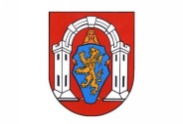 GRAD VUKOVAR
Upravni odjel za društvene djelatnostiZAHTJEV ZA OSTVARIVANJE PRAVA NA JEDNOKRATNU NAKNADUZAHTJEV ZA OSTVARIVANJE PRAVA NA JEDNOKRATNU NAKNADUZAHTJEV ZA OSTVARIVANJE PRAVA NA JEDNOKRATNU NAKNADUZAHTJEV ZA OSTVARIVANJE PRAVA NA JEDNOKRATNU NAKNADUZAHTJEV ZA OSTVARIVANJE PRAVA NA JEDNOKRATNU NAKNADUZAHTJEV ZA OSTVARIVANJE PRAVA NA JEDNOKRATNU NAKNADUZAHTJEV ZA OSTVARIVANJE PRAVA NA JEDNOKRATNU NAKNADUZAHTJEV ZA OSTVARIVANJE PRAVA NA JEDNOKRATNU NAKNADU PODNOSITELJ/ICA ZAHTJEVA: _________________________________________________________________________							(IME I PREZIME)	 ZAHTJEV PODNOSI (OZNAČITI KVADRATIĆ):
                         □ OSOBNO					□ ZAKONSKI ZASTUPNIK PODNOSITELJ/ICA ZAHTJEVA: _________________________________________________________________________							(IME I PREZIME)	 ZAHTJEV PODNOSI (OZNAČITI KVADRATIĆ):
                         □ OSOBNO					□ ZAKONSKI ZASTUPNIK PODNOSITELJ/ICA ZAHTJEVA: _________________________________________________________________________							(IME I PREZIME)	 ZAHTJEV PODNOSI (OZNAČITI KVADRATIĆ):
                         □ OSOBNO					□ ZAKONSKI ZASTUPNIK PODNOSITELJ/ICA ZAHTJEVA: _________________________________________________________________________							(IME I PREZIME)	 ZAHTJEV PODNOSI (OZNAČITI KVADRATIĆ):
                         □ OSOBNO					□ ZAKONSKI ZASTUPNIK PODNOSITELJ/ICA ZAHTJEVA: _________________________________________________________________________							(IME I PREZIME)	 ZAHTJEV PODNOSI (OZNAČITI KVADRATIĆ):
                         □ OSOBNO					□ ZAKONSKI ZASTUPNIK PODNOSITELJ/ICA ZAHTJEVA: _________________________________________________________________________							(IME I PREZIME)	 ZAHTJEV PODNOSI (OZNAČITI KVADRATIĆ):
                         □ OSOBNO					□ ZAKONSKI ZASTUPNIK PODNOSITELJ/ICA ZAHTJEVA: _________________________________________________________________________							(IME I PREZIME)	 ZAHTJEV PODNOSI (OZNAČITI KVADRATIĆ):
                         □ OSOBNO					□ ZAKONSKI ZASTUPNIK PODNOSITELJ/ICA ZAHTJEVA: _________________________________________________________________________							(IME I PREZIME)	 ZAHTJEV PODNOSI (OZNAČITI KVADRATIĆ):
                         □ OSOBNO					□ ZAKONSKI ZASTUPNIK4. PODACI O ČLANOVIMA KUĆANSTVA (PROSTOR NAMIJENJEN ZA UPISIVANJE PODATAKA O ČLANOVIMA KUĆANSTVA)4. PODACI O ČLANOVIMA KUĆANSTVA (PROSTOR NAMIJENJEN ZA UPISIVANJE PODATAKA O ČLANOVIMA KUĆANSTVA)4. PODACI O ČLANOVIMA KUĆANSTVA (PROSTOR NAMIJENJEN ZA UPISIVANJE PODATAKA O ČLANOVIMA KUĆANSTVA)4. PODACI O ČLANOVIMA KUĆANSTVA (PROSTOR NAMIJENJEN ZA UPISIVANJE PODATAKA O ČLANOVIMA KUĆANSTVA)4. PODACI O ČLANOVIMA KUĆANSTVA (PROSTOR NAMIJENJEN ZA UPISIVANJE PODATAKA O ČLANOVIMA KUĆANSTVA)4. PODACI O ČLANOVIMA KUĆANSTVA (PROSTOR NAMIJENJEN ZA UPISIVANJE PODATAKA O ČLANOVIMA KUĆANSTVA)4. PODACI O ČLANOVIMA KUĆANSTVA (PROSTOR NAMIJENJEN ZA UPISIVANJE PODATAKA O ČLANOVIMA KUĆANSTVA)RBIME I PREZIMESPOLOIBDATUM ROĐENJASRODSTVORADNI STATUS1.1.2.3.4.5.6.7.8.5. PODACI O UKUPNOJ VISINI PRIHODA SVIH ČLANOVA KUĆANSTVA5. PODACI O UKUPNOJ VISINI PRIHODA SVIH ČLANOVA KUĆANSTVA5. PODACI O UKUPNOJ VISINI PRIHODA SVIH ČLANOVA KUĆANSTVA5. PODACI O UKUPNOJ VISINI PRIHODA SVIH ČLANOVA KUĆANSTVA5. PODACI O UKUPNOJ VISINI PRIHODA SVIH ČLANOVA KUĆANSTVA5. PODACI O UKUPNOJ VISINI PRIHODA SVIH ČLANOVA KUĆANSTVA5. PODACI O UKUPNOJ VISINI PRIHODA SVIH ČLANOVA KUĆANSTVA5. PODACI O UKUPNOJ VISINI PRIHODA SVIH ČLANOVA KUĆANSTVANAVESTI VISINU UKUPNIH PRIMANJA I NAKNADA S KOJOM MJESEČNO RASPOLAŽU SVI ČLANOVI ZAJEDNIČKOG KUĆANSTVA.
_____________________________________________________________________________________________________________________


_____________________________________________________________________________________________________________________

NAVESTI VISINU UKUPNIH PRIMANJA I NAKNADA S KOJOM MJESEČNO RASPOLAŽU SVI ČLANOVI ZAJEDNIČKOG KUĆANSTVA.
_____________________________________________________________________________________________________________________


_____________________________________________________________________________________________________________________

NAVESTI VISINU UKUPNIH PRIMANJA I NAKNADA S KOJOM MJESEČNO RASPOLAŽU SVI ČLANOVI ZAJEDNIČKOG KUĆANSTVA.
_____________________________________________________________________________________________________________________


_____________________________________________________________________________________________________________________

NAVESTI VISINU UKUPNIH PRIMANJA I NAKNADA S KOJOM MJESEČNO RASPOLAŽU SVI ČLANOVI ZAJEDNIČKOG KUĆANSTVA.
_____________________________________________________________________________________________________________________


_____________________________________________________________________________________________________________________

NAVESTI VISINU UKUPNIH PRIMANJA I NAKNADA S KOJOM MJESEČNO RASPOLAŽU SVI ČLANOVI ZAJEDNIČKOG KUĆANSTVA.
_____________________________________________________________________________________________________________________


_____________________________________________________________________________________________________________________

NAVESTI VISINU UKUPNIH PRIMANJA I NAKNADA S KOJOM MJESEČNO RASPOLAŽU SVI ČLANOVI ZAJEDNIČKOG KUĆANSTVA.
_____________________________________________________________________________________________________________________


_____________________________________________________________________________________________________________________

NAVESTI VISINU UKUPNIH PRIMANJA I NAKNADA S KOJOM MJESEČNO RASPOLAŽU SVI ČLANOVI ZAJEDNIČKOG KUĆANSTVA.
_____________________________________________________________________________________________________________________


_____________________________________________________________________________________________________________________

NAVESTI VISINU UKUPNIH PRIMANJA I NAKNADA S KOJOM MJESEČNO RASPOLAŽU SVI ČLANOVI ZAJEDNIČKOG KUĆANSTVA.
_____________________________________________________________________________________________________________________


_____________________________________________________________________________________________________________________

6. PODACI O ZAJAMČENOJ MINIMALNOJ NAKNADI(PROSTOR NAMIJENJEN ZA UPISIVANJE PODATAKA AKO JE PODNOSITELJ ZAHTJEVA KORISNIK ZAJAMČENE MINIMALNE NAKNADE )6. PODACI O ZAJAMČENOJ MINIMALNOJ NAKNADI(PROSTOR NAMIJENJEN ZA UPISIVANJE PODATAKA AKO JE PODNOSITELJ ZAHTJEVA KORISNIK ZAJAMČENE MINIMALNE NAKNADE )6. PODACI O ZAJAMČENOJ MINIMALNOJ NAKNADI(PROSTOR NAMIJENJEN ZA UPISIVANJE PODATAKA AKO JE PODNOSITELJ ZAHTJEVA KORISNIK ZAJAMČENE MINIMALNE NAKNADE )6. PODACI O ZAJAMČENOJ MINIMALNOJ NAKNADI(PROSTOR NAMIJENJEN ZA UPISIVANJE PODATAKA AKO JE PODNOSITELJ ZAHTJEVA KORISNIK ZAJAMČENE MINIMALNE NAKNADE )6. PODACI O ZAJAMČENOJ MINIMALNOJ NAKNADI(PROSTOR NAMIJENJEN ZA UPISIVANJE PODATAKA AKO JE PODNOSITELJ ZAHTJEVA KORISNIK ZAJAMČENE MINIMALNE NAKNADE )6. PODACI O ZAJAMČENOJ MINIMALNOJ NAKNADI(PROSTOR NAMIJENJEN ZA UPISIVANJE PODATAKA AKO JE PODNOSITELJ ZAHTJEVA KORISNIK ZAJAMČENE MINIMALNE NAKNADE )6. PODACI O ZAJAMČENOJ MINIMALNOJ NAKNADI(PROSTOR NAMIJENJEN ZA UPISIVANJE PODATAKA AKO JE PODNOSITELJ ZAHTJEVA KORISNIK ZAJAMČENE MINIMALNE NAKNADE )6. PODACI O ZAJAMČENOJ MINIMALNOJ NAKNADI(PROSTOR NAMIJENJEN ZA UPISIVANJE PODATAKA AKO JE PODNOSITELJ ZAHTJEVA KORISNIK ZAJAMČENE MINIMALNE NAKNADE )1. KORISNIK ZAJAMČENE MINIMALNE NAKNADE PRI CENTRU ZA SOCIJALNU SKRB            DA         NE                                                    
2. IZNOS ZAJAMČENE MINIMALNE NAKNADE (KN):   ___________________________________                                                 3. POČETNI DATUM TRAJANJA ZAJAMČENE MINIMALNE NAKNADE:□□.□□.□□□□god.4. KORISNIK NAKNADE TROŠKOVA STANOVANJA PRI GRADU VUKOVARU     DA         NE1. KORISNIK ZAJAMČENE MINIMALNE NAKNADE PRI CENTRU ZA SOCIJALNU SKRB            DA         NE                                                    
2. IZNOS ZAJAMČENE MINIMALNE NAKNADE (KN):   ___________________________________                                                 3. POČETNI DATUM TRAJANJA ZAJAMČENE MINIMALNE NAKNADE:□□.□□.□□□□god.4. KORISNIK NAKNADE TROŠKOVA STANOVANJA PRI GRADU VUKOVARU     DA         NE1. KORISNIK ZAJAMČENE MINIMALNE NAKNADE PRI CENTRU ZA SOCIJALNU SKRB            DA         NE                                                    
2. IZNOS ZAJAMČENE MINIMALNE NAKNADE (KN):   ___________________________________                                                 3. POČETNI DATUM TRAJANJA ZAJAMČENE MINIMALNE NAKNADE:□□.□□.□□□□god.4. KORISNIK NAKNADE TROŠKOVA STANOVANJA PRI GRADU VUKOVARU     DA         NE1. KORISNIK ZAJAMČENE MINIMALNE NAKNADE PRI CENTRU ZA SOCIJALNU SKRB            DA         NE                                                    
2. IZNOS ZAJAMČENE MINIMALNE NAKNADE (KN):   ___________________________________                                                 3. POČETNI DATUM TRAJANJA ZAJAMČENE MINIMALNE NAKNADE:□□.□□.□□□□god.4. KORISNIK NAKNADE TROŠKOVA STANOVANJA PRI GRADU VUKOVARU     DA         NE1. KORISNIK ZAJAMČENE MINIMALNE NAKNADE PRI CENTRU ZA SOCIJALNU SKRB            DA         NE                                                    
2. IZNOS ZAJAMČENE MINIMALNE NAKNADE (KN):   ___________________________________                                                 3. POČETNI DATUM TRAJANJA ZAJAMČENE MINIMALNE NAKNADE:□□.□□.□□□□god.4. KORISNIK NAKNADE TROŠKOVA STANOVANJA PRI GRADU VUKOVARU     DA         NE1. KORISNIK ZAJAMČENE MINIMALNE NAKNADE PRI CENTRU ZA SOCIJALNU SKRB            DA         NE                                                    
2. IZNOS ZAJAMČENE MINIMALNE NAKNADE (KN):   ___________________________________                                                 3. POČETNI DATUM TRAJANJA ZAJAMČENE MINIMALNE NAKNADE:□□.□□.□□□□god.4. KORISNIK NAKNADE TROŠKOVA STANOVANJA PRI GRADU VUKOVARU     DA         NE1. KORISNIK ZAJAMČENE MINIMALNE NAKNADE PRI CENTRU ZA SOCIJALNU SKRB            DA         NE                                                    
2. IZNOS ZAJAMČENE MINIMALNE NAKNADE (KN):   ___________________________________                                                 3. POČETNI DATUM TRAJANJA ZAJAMČENE MINIMALNE NAKNADE:□□.□□.□□□□god.4. KORISNIK NAKNADE TROŠKOVA STANOVANJA PRI GRADU VUKOVARU     DA         NE1. KORISNIK ZAJAMČENE MINIMALNE NAKNADE PRI CENTRU ZA SOCIJALNU SKRB            DA         NE                                                    
2. IZNOS ZAJAMČENE MINIMALNE NAKNADE (KN):   ___________________________________                                                 3. POČETNI DATUM TRAJANJA ZAJAMČENE MINIMALNE NAKNADE:□□.□□.□□□□god.4. KORISNIK NAKNADE TROŠKOVA STANOVANJA PRI GRADU VUKOVARU     DA         NE7. RAZLOG POTREBE ZA JEDNOKRATNOM NAKNADOM (NAVESTI RAZLOG)7. RAZLOG POTREBE ZA JEDNOKRATNOM NAKNADOM (NAVESTI RAZLOG)7. RAZLOG POTREBE ZA JEDNOKRATNOM NAKNADOM (NAVESTI RAZLOG)7. RAZLOG POTREBE ZA JEDNOKRATNOM NAKNADOM (NAVESTI RAZLOG)7. RAZLOG POTREBE ZA JEDNOKRATNOM NAKNADOM (NAVESTI RAZLOG)7. RAZLOG POTREBE ZA JEDNOKRATNOM NAKNADOM (NAVESTI RAZLOG)7. RAZLOG POTREBE ZA JEDNOKRATNOM NAKNADOM (NAVESTI RAZLOG)7. RAZLOG POTREBE ZA JEDNOKRATNOM NAKNADOM (NAVESTI RAZLOG)________________________________________________________________________________________________________________________________________________________________________________________________________________________________________________________________________________________________________________________________________________________________________________________________________________________________________________________________________________________________________________________________________________________________________________________________________________________________________________________________________________________________________________________________________________________________________________________________________________________________________________________________________________________________________________________________________________________________________________________________________________________________________________________________________________________________________________________________________________________________________________________________________________________________________________________________________________________________________________________________________________________________________________________________________8. VISINA POTREBNIH SREDSTAVA ZA PODMIRIVANJE POTREBE IZ TOČKE 7. OVOG ZAHTJEVA IZNOSI ______________ kn.(POTREBNO JE NAVESTI TOČAN IZNOS SREDSTAVA POTREBNIH ZA ZADOVOLJENJE POTREBE)8. VISINA POTREBNIH SREDSTAVA ZA PODMIRIVANJE POTREBE IZ TOČKE 7. OVOG ZAHTJEVA IZNOSI ______________ kn.(POTREBNO JE NAVESTI TOČAN IZNOS SREDSTAVA POTREBNIH ZA ZADOVOLJENJE POTREBE)8. VISINA POTREBNIH SREDSTAVA ZA PODMIRIVANJE POTREBE IZ TOČKE 7. OVOG ZAHTJEVA IZNOSI ______________ kn.(POTREBNO JE NAVESTI TOČAN IZNOS SREDSTAVA POTREBNIH ZA ZADOVOLJENJE POTREBE)8. VISINA POTREBNIH SREDSTAVA ZA PODMIRIVANJE POTREBE IZ TOČKE 7. OVOG ZAHTJEVA IZNOSI ______________ kn.(POTREBNO JE NAVESTI TOČAN IZNOS SREDSTAVA POTREBNIH ZA ZADOVOLJENJE POTREBE)8. VISINA POTREBNIH SREDSTAVA ZA PODMIRIVANJE POTREBE IZ TOČKE 7. OVOG ZAHTJEVA IZNOSI ______________ kn.(POTREBNO JE NAVESTI TOČAN IZNOS SREDSTAVA POTREBNIH ZA ZADOVOLJENJE POTREBE)8. VISINA POTREBNIH SREDSTAVA ZA PODMIRIVANJE POTREBE IZ TOČKE 7. OVOG ZAHTJEVA IZNOSI ______________ kn.(POTREBNO JE NAVESTI TOČAN IZNOS SREDSTAVA POTREBNIH ZA ZADOVOLJENJE POTREBE)8. VISINA POTREBNIH SREDSTAVA ZA PODMIRIVANJE POTREBE IZ TOČKE 7. OVOG ZAHTJEVA IZNOSI ______________ kn.(POTREBNO JE NAVESTI TOČAN IZNOS SREDSTAVA POTREBNIH ZA ZADOVOLJENJE POTREBE)8. VISINA POTREBNIH SREDSTAVA ZA PODMIRIVANJE POTREBE IZ TOČKE 7. OVOG ZAHTJEVA IZNOSI ______________ kn.(POTREBNO JE NAVESTI TOČAN IZNOS SREDSTAVA POTREBNIH ZA ZADOVOLJENJE POTREBE)POD PUNOM KAZNENOM, MATERIJALNOM I MORALNOM ODGOVORNOŠĆU VLASTORUČNIM POTPISOM JAMČIM ZA ISTINITOST PODATAKA U OVOM ZAHTJEVU!